St Catharine’s, Christ Church, and St Mary’sEpiscopal ChurchesShrove Tuesday Social Evening   Tuesday 16th February 2021   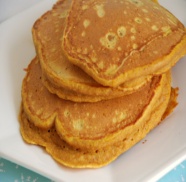 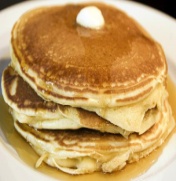 Programme6 pm		Gather; chat; first pancake-eating session 		(with Frank’s Picture Quiz!)6.10 		The answers are revealed6.12		World wide premier of Pictionary on Zoom6.25 		Second pancake-eating session; chat6.35		Frank's Musical Intros quiz, and answers6.45 		Seasonal Quiz 6.55 		Closing song by Willie 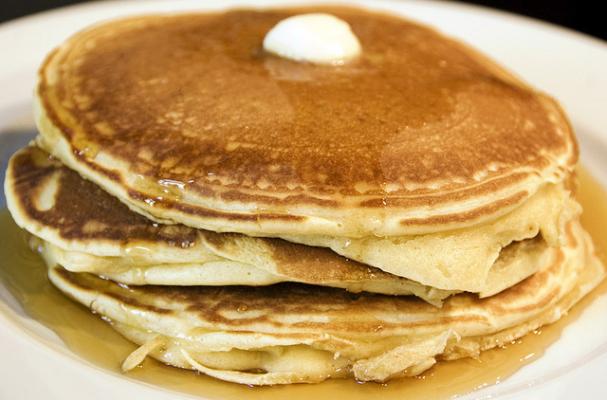 